Datum: 31. marec 2023				                      SPOROČILO ZA JAVNOSTFinančna uprava RS izdala prvi sveženj informativnih izračunov dohodnine za leto 2022 Zavezanci jih lahko pričakujejo v svojih poštnih nabiralnikih v prvih dneh aprila, v eDavkih pa že danes. Finančna uprava RS je v prvem svežnju z datumom odpreme 31. 3. 2023 poslala 961.322 informativnih izračunov dohodnine za leto 2022. Zavezanci jih bodo na dom prejeli po navadni pošti v prvih dneh aprila. Rok za vložitev ugovora se izteče 3. maja 2023. Rok za doplačilo premalo plačane dohodnine je 2. junij 2023, preveč plačana dohodnina pa bo zavezancem nakazana na TRR do 31. maja 2023. Naslednji sveženj informativnih izračunov bo odpremljen 31. maja 2023.Zavezanci, ki bodo v naslednjih dneh na dom po navadni pošti prejeli informativne izračune dohodnine, naj te natančno pregledajo in preverijo, če so vključeni podatki o vseh prejetih dohodkih, ki so obdavčeni z dohodnino. Nato naj navedene podatke primerjajo s svojimi podatki oziroma podatki o dohodkih, ki so jih prejeli od svojega izplačevalca. V kolikor zavezanci ugotovijo, da podatki v informativnem izračunu niso pravilni oziroma so pomanjkljivi ali pa je njihova davčna obveznost prenizko ali previsoko ugotovljena, morajo najpozneje do 3. maja 2023 podati ugovor. V nasprotnem primeru storijo davčni prekršek, za katerega je zagrožena globa od 250 EUR do 400 EUR. Ugovor lahko zavezanci vložijo elektronsko prek sistema eDavki tudi zgolj z davčno številko in geslom preko računalnika, tabličnega računalnika ali pametnega mobilnega telefona. Na podlagi ugovora bo davčni organ zavezancu izdal dohodninsko odločbo.Zavezanci, ki do izdaje informativnega izračuna dohodnine niso uveljavljali posebne olajšave za vzdrževane družinske člane, lahko to storijo še v ugovoru.Če pa se zavezanci z informativnim izračunom strinjajo, torej ocenijo, da je dejansko stanje takšno, kot je navedeno na informativnem izračunu dohodnine, jim ni treba storiti ničesar, ker bo informativni izračun po poteku roka za ugovor samodejno postal odločba. Zaradi nekaj centov razlike ni treba vlagati ugovora zoper informativni izračun dohodnineZavezancem ni treba vlagati ugovorov zoper informativni izračun dohodnine, če razlika med zneski dohodkov iz informativnega izračuna in zneski dohodkov iz obvestil, prejetih s strani izplačevalcev, v skupnem znesku, ne presega 1 EUR. Pri veliki večini zavezancev, kjer je zaradi zaokroževanja zneskov prihajalo do razlik, te znašajo nekaj centov, večja razlika (do 1 EUR) pa lahko pride pri zavezancih, ki so imeli v preteklem letu večje število različnih izplačevalcev.V prvem svežnju bo informativne izračune prejelo 961.322 zavezancev, od tega 66.626 (7 %) z doplačili, 543.039 (56 %) z vračili, 351.657‬ ‬ (37 %) pa brez vračila ali doplačila dohodnine. V tej tranši bo skupaj za 29.487.300,33 EUR doplačil in 93.947.953,58 EUR vračil. Povprečni znesek doplačila znaša 443 EUR, povprečni znesek vračila pa 173 EUR.Glede na datum odpreme 31. marec 2023 se bo rok za ugovor iztekel 3. maja 2023, rok za plačilo premalo plačane dohodnine je 2. junij 2023, preveč plačana dohodnina pa bo zavezancem nakazana na TRR do 31. maja 2023.V prvi tranši bodo informativni izračuni izdani rezidentom Republike Slovenije, ki so zavezanci za  dohodnino in niso uveljavljali vzdrževanih družinskih članov ali niso dosegali dohodkov iz dejavnosti (če davčno osnovo ugotavljajo na podlagi dejanskih prihodkov in dejanskih odhodkov) ali nimajo dohodka iz osnovne kmetijske in osnovne gozdarske dejavnosti (KD).Tako kot pretekla leta, zavezanci prejmejo informacijo o morebitni izdaji njihovega informativnega izračuna dohodnine na spletni strani eDavki. Iskalnik bo odgovoril na vprašanje, če ji zavezanec sporoči davčno številko. 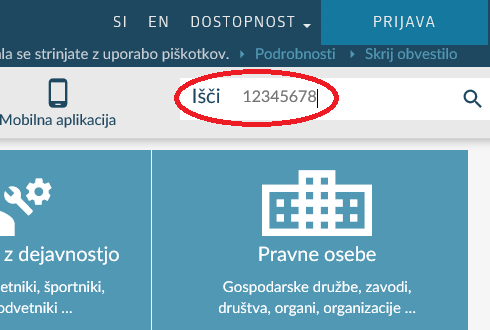 Informativni izračun dohodnine bodo lahko zavezanci videli tudi na mobilni aplikaciji eDavki.Naslednji sveženj informativnih izračunov dohodnine bo odpremljen 31. maja 2023.Tako kakor v lanskem letu, bodo tudi letos informativni izračuni dohodnine izdani vsem zavezancem, ki so imeli v preteklem letu kakršenkoli dohodek, ki se všteva v letno osnovo za odmero dohodnine, ne glede na znesek dohodka. V nadaljevanju predstavljamo nekaj podrobnosti v zvezi z letošnjo odmero dohodnine. Novost pri letošnjih informativnih izračunih dohodnine je možnost plačila teh obveznosti s SEPA direktno obremenitvijo (SDD). Zavezanci, ki želijo s SDD plačati dohodnino določeno z informativnim izračunom dohodnine z datumom odpreme 31. 3. 2023, morajo Finančni upravi do 3. 5. 2023 (do poteka roka za ugovor zoper informativni izračun dohodnine) predložiti soglasje za SDD. Soglasje za SDD se predloži preko eDavkov, ob pogoju, da je zavezanec vključen v storitev eVročanja. Soglasje velja za plačilo vseh nadaljnjih obveznosti te vrste, če zavezanec ne prekliče soglasja za SDD. Račun zavezanca bo za plačilo obveznosti določenih z informativnim izračunom dohodnine bremenjen na dan, ko se izteče rok za plačilo te obveznosti. Zavezancu bo 14 dni pred bremenitvijo računa v eDavkih omogočen vpogled v plačilni nalog za SDD, zoper katerega lahko poda ugovor. V tem primeru banki zavezanca ne bo poslan plačilni nalog za SDD in bo moral zavezanec sam plačati obveznost. Podrobnejše informacije o plačilu obveznih dajatev s SDD so objavljene na spletni strani Finančne uprave.Izpostavljamo posebnost pri regresu in plačilu za poslovno uspešnost. Za odmerno leto 2022 ni več predpisane posebne davčne obravnave določenih dodatkov, prejetih za delo v težkih, zahtevnih in rizičnih razmerah epidemije COVID-19, določenih zaposlenih kar pomeni, da se tudi navedeni dodatki vštevajo v davčno osnovo za letno odmero dohodnine.Izplačevalec dohodka je v Povzetek obračuna dohodkov, izplačanih v obdobju od 1. 1. 2022 do 31. 12. 2022 vključil podatke o izplačanem regresu in plačilu za poslovno uspešnost v celotnem znesku izplačanega regresa in/ali poslovne uspešnosti, ne glede na to, da se v davčno osnovo všteva le znesek regresa in/ali poslovne uspešnosti, v delu, ki presega 100 % povprečne plače zaposlenih v Sloveniji, oziroma pri plačilu za poslovno uspešnost v delu, ki presega 100 % povprečne mesečne plače delavca, če je to za zavezanca ugodneje, preračunane na mesec za leto, za katero se dohodnina odmerja. Povprečna plača zaposlenih v Sloveniji za leto 2022, po podatkih Statističnega urada Republike Slovenije, znaša 2.023,92 EUR. V primeru, ko je zavezanec prejel regres in/ali poslovno uspešnost, v višini do vključno 100% povprečne plače zaposlenih v Sloveniji, preračunane na mesec za leto 2022, oziroma znesek plačila za poslovno uspešnost presega 100 % povprečne mesečne plače delavca, se le-ta ne všteva v davčno osnovo, je v informativnem izračunu dohodnine pod oznako 1103 – Regres za letni dopust) polje Dohodek prazno, v obrazložitvi informativnega izračuna dohodnine pa je zapisano: »Ker je davčni zavezanec v letu 2022 prejel regres v višini …………. EUR in znesek dohodka izplačanega iz naslova regresa ne presega 2.023,92 EUR, se zavezancu v davčno osnovo izplačan dohodek iz naslova regresa ne všteva.«ter pod oznako 1111 – Plačilo za poslovno uspešnost polje Dohodek prazno, v obrazložitvi informativnega izračuna dohodnine pa je zapisano: »Ker je davčni zavezanec v letu 2022 prejel plačilo za poslovno uspešnost v višini ………. EUR in znesek dohodka izplačanega iz naslova plačila za poslovno uspešnost ali ne presega 2.023,92 EUR, ali ne presega povprečne mesečne plače zavezanca, ki znaša ……….. EUR, se zavezancu v davčno osnovo izplačan dohodek iz naslova plačila za poslovno uspešnost ne všteva. Davčno osnovo tudi ne znižujejo obvezni prispevki za socialno varnost od navedenega dohodka.«V primeru, ko je zavezanec prejel regres in/ali poslovno uspešnost v višini, ki presega 100% povprečne letne plače zaposlenih v Sloveniji, preračunane na mesec za leto 2022 oziroma, znesek plačila za poslovno uspešnost presega 100 % povprečne mesečne plače delavca, se v davčno osnovo všteva tisti del regresa in/ali poslovne uspešnosti, ki presega 100% povprečne letne plače zaposlenih v Sloveniji in sorazmerni del prispevkov za socialno varnost, glede na delež regresa in/ali poslovne uspešnosti, ki se všteva v davčno osnovo in ti podatki so vključeni v pod oznako dohodka 1103 - Regres za letni dopust in/ali 1111 – Plačilo za poslovno uspešnost informativnega izračunu dohodnine. V informativnem izračunu dohodnine je v obrazložitvi zapisano: »Ker je davčni zavezanec v letu 2022 prejel regres v višini……. EUR in znesek dohodka izplačanega iz naslova regresa presega 2.023,92 EUR, se zavezancu v davčno osnovo všteva dohodek iz naslova regresa v višini ………EUR.« Enako velja, če je bil regres izplačan v več delih oziroma, če so ga izplačali različni delodajalci in seštevek prejetega regresa v letu 2022 presega 100% povprečne letne plače zaposlenih v Sloveniji. in/ali »Davčni zavezanec je v letu 2022 prejel plačilo za poslovno uspešnost v višini……. EUR. Ker znesek dohodka izplačanega iz naslova plačila za poslovno uspešnost presega 2.023,92 EUR, se zavezancu v davčno osnovo všteva dohodek iz naslova plačila za poslovno uspešnost v višini ………… EUR, kar znaša ……. % celotnega prejetega plačila za poslovno uspešnost, zato se davčna osnova od dohodka iz naslova plačila za poslovno uspešnost zmanjša za sorazmerni del obveznih prispevkov za socialno varnost v višini ………… EUR.«V primeru, če je za zavezanca ugodneje, se upošteva njegova povprečna plača, vključno z nadomestili plače za leto 2022, izplačane v letu 2022 in v mesecu januarju 2023, pa je zapisano:»Davčni zavezanec je v letu 2022 prejel plačilo za poslovno uspešnost v višini ………. EUR. Ker znesek dohodka izplačanega iz naslova plačila za poslovno uspešnost presega povprečno mesečno plačo zavezanca, ki znaša …………. EUR, se zavezancu v davčno osnovo všteva dohodek iz naslova plačila za poslovno uspešnost v višini …………. EUR, kar znaša ……. % celotnega prejetega plačila za poslovno uspešnost, zato se davčna osnova od dohodka iz naslova plačila  za poslovno uspešnost zmanjša za sorazmerni del obveznih prispevkov za socialno varnost v višini ………… EUR.«Enako velja, tudi v primeru, če je bila poslovna uspešnost izplačana v več delih oziroma, če so jo izplačali različni delodajalci in seštevek prejetega plačila za poslovno uspešnost v letu 2022 presega 100% povprečne letne plače zaposlenih v Sloveniji ali 100 % povprečne letne plače zavezanca.V navedenih gornjih primerih je informativni izračunu dohodnine pravilen in zavezancu ugovora ni treba vložiti. Če regres za letni dopust in/ali plačilo za poslovno uspešnost, ki je bil zavezancu izplačan, ni bil vključen v informativni izračun dohodnine (v tem primeru tudi v obrazložitvi informativnega izračuna dohodnine ni nobene navedbe glede regresa in poslovne uspešnosti), pa mora zavezanec vložiti ugovor in napovedati celoten prejeti regres in plačilo za poslovno uspešnost. Z odmernim letom 2022 sta uvedeni novi osebni olajšavi in sicer se zavezancem po dopolnjenem 70. letu starosti in zavezancem, ki prostovoljno in nepoklicno opravljanje nalog zaščite, reševanja in pomoči, v primeru izpolnjevanja zakonskih pogojev, prizna zmanjšanje letne davčne osnove v višini 1.500 eurov letno, kar je razvidno v točki 5. tabelaričnega dela informativnega izračuna dohodnine. Morebitno odločitev o vštevanju davčnih osnov od dohodkov iz kapitala in dohodkov iz oddajanja premoženja v najem v letno davčno osnovo, ki velja le za odmerno leto 2022, zavezanec uveljavlja v ugovoru zoper informativni izračun dohodnine.Lep pozdrav,	Odnosi z javnostmi	Finančna uprava RS